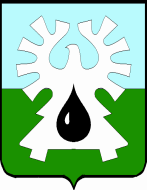 МУНИЦИПАЛЬНОЕ ОБРАЗОВАНИЕ ГОРОД УРАЙХАНТЫ-МАНСИЙСКИЙ АВТОНОМНЫЙ ОКРУГ - ЮГРА      ДУМА ГОРОДА УРАЙ     РЕШЕНИЕ  от  28 июня 2018 года                                                                                   № 34О внесении изменений в решение Думы города Урай «О проведении приема избирателей депутатами города Урай шестого созыва»     В соответствии с постановлением администрации города Урай от 01.06.2018 № 1272, Дума города Урай решила:      1.Внести следующие изменения в решение Думы города Урай от 04.10.2016 № 8 «О проведении приема избирателей депутатами города Урай шестого созыва»:     1)пункт 2 изложить в новой редакции:     «2.Определить места проведения депутатами приема избирателей по многомандатным округам:     № 1 - физкультурно-оздоровительный комплекс "Олимп", тренировочный зал, кабинет 10, микрорайон 1Г, дом 66;     № 2 - МБУ ДО "Центр дополнительного образования", актовый зал, кабинет № 27, улица Ленина, дом 97;     № 3 - МБОУ средняя общеобразовательная школа № 12, актовый зал, кабинет № 104, микрорайон 2, дом 82;     № 4 - МБОУ средняя общеобразовательная школа № 5, актовый зал, кабинет № 114, микрорайон 3, дом 4»;     2)приложение 1 изложить в новой редакции, согласно приложению.     2.Признать утратившим силу решение Думы города Урай от 27.04.2018 № 20 «О внесении изменений в решение Думы города Урай «О проведении приема избирателей депутатами города Урай шестого созыва».      3.Контроль выполнения настоящего решения возложить на заместителя председателя Думы города Урай А.В. Бабенко.Председатель Думы города Урай                                       Г.П. АлександроваПриложениек решению Думы города Урайот 28.06.2018 № 34«Приложение 1к решению Думы города Урайот 4 октября 2016 г. № 8ГРАФИК ПРИЕМА ИЗБИРАТЕЛЕЙ ДЕПУТАТАМИ ДУМЫ ГОРОДА УРАЙ VI СОЗЫВА                                                                                                               ».№ округаАдрес и место проведения приемовСроки и время проведения приемовФ.И.О. депутатов№ 1Физкультурно-оздоровительный комплекс "Олимп", кабинет 10 м-он "Г", дом 662-й четверг месяцас 17-00 до 19-00 час.Баев Сергей АнатольевичВеличко Александр Витальевич№ 1Физкультурно-оздоровительный комплекс "Олимп", кабинет 10 м-он "Г", дом 664-й четверг месяцас 17-00 до 19-00 час.Жигарев Евгений ВладимировичПеревозкина Лидия Федоровна№ 2МБУ ДО "Центр дополнительного образования", кабинет № 27, улица Ленина, дом 972-й четверг месяцас 17-00 до 19-00 час.Горбачев Михаил ВалерьевичКочемазов Алексей Владимирович№ 2МБУ ДО "Центр дополнительного образования", кабинет № 27, улица Ленина, дом 974-й четверг месяцас 17-00 до 19-00 час.Бабенко Артем ВалерьевичМоряков Вячеслав Павлович№ 3МБОУ средняя общеобразовательная школа № 12, кабинет № 104, микрорайон 2, дом 822-й четверг месяцас 17-00 до 19-00 час.Стадухина Мария ИвановнаТулупов Алексей Юрьевич№ 3МБОУ средняя общеобразовательная школа № 12, кабинет № 104, микрорайон 2, дом 824-й четверг месяцас 17-00 до 19-00 час.Закирзянов Тимур РаисовичЗлыгостев Сергей ИвановичПодбуцкая Елена Николаевна№ 4МБОУ средняя общеобразовательная школа № 5, кабинет № 114, микрорайон 3, дом 42-й четверг месяцас 17-00 до 19-00 час.Акчурин Марат РаисовичСвиридов Денис Петрович№ 4МБОУ средняя общеобразовательная школа № 5, кабинет № 114, микрорайон 3, дом 44-й четверг месяцас 17-00 до 19-00 час.Александрова Галина ПетровнаЗайцев Виктор ИвановичМазитов Рустам Зуфарович